PERNYATAAN KEASLIAN SKRIPSIDengan ini saya menyatakan bahwa skripsi yang saya tulis sebagai salah satu syarat untuk memperoleh gelar Sarjana Pendidikan dan diajukan pada Jurusan Pendidikan Guru Madrasah Ibtidaiyah (PGMI) Fakultas Tarbiyah dan Keguruan Institut Agama Islam Negeri Sultan Maulana Hasanuddin Banten ini sepenuhnya asli merupakan hasil karya tulis ilmiah saya pribadi.Adapun tulisan maupun pendapat orang lain yang terdapat dalam skripsi ini telah saya sebutkan kutipannya secara jelas sesuai dengan etika keilmuan yang berlaku di bidang penulisan karya ilmiah.Apabila dikemudian hari terbukti bahwa sebagain atau seluruh isi skripsi ini merupakan hasil perbuatan plagiarisme atau mencontek karya tulis orang lain, saya bersedia untuk menerima sanksi berupa pencabutan gelar kesarjanaan yang saya terima ataupun sanksi akademik lain sesuai dengan peraturan yang berlaku.Serang, 26 Oktober 2016Materai 600IYAH MUHTARIYAH   						NIM 122700471ABSTRAKNama, Iyah Muhtariyah. Nim, 122700471. Judul Skripsi “PENERAPAN MODEL STUDENT TEAM ACHIEVEMENT DIVISION (STAD) UNTUK MENINGKATKAN HASIL BELAJARN MATEMATIKA PADA SIFAT-SIFAT BANGUN DATAR SEDERHANA (PTK Di Kelas III Madrasah Ibtidaiyah Mathla’ul Anwar Kepuh)”.Latar belakang penelitian ini adalah hasil belajar siswa yang rendah pada mata pelajaran matematika materi sifa-sifat bangun datar sederhana di kelas III Madrasah Ibtidaiyah Mathla’ul Anwar Kepuh Kecamatan Cinangka Kabupaten Serang. Hal ini disebabkan karena pemahaman siswa dan minat siswa pada materi sifat-sifat bangun datar sederhana masih rendah, kurang aktif,  guru masih menggunakan metode ceramah, sangat sedikit tuntutan aktif dari siswa yang rendah, dan guru belum menggunakan metode atau pun media pembelajaran serta mendesain skenario pembelajaran yang disesuaikan dengan karakteristik materi maupun kondisi siswa sehingga siswa memungkinkan aktif dan kreatif. Perumusan masalah dalam penelitian adalah bagaimana penerapan model Student Team Achievement Division (STAD) untuk meningkatkan nilai hasil belajar matematika pada sifat-sifat bangun datar sederhana di kelas III Madrasah Ibtidaiyah Mathla’ul Anwar Kepuh. Penelitian ini bertujuan untuk mengetahui peningkatan hasil belajar siswa pada mata pelajaran matematika materi sifat-sifat bangun datar sederhana di kelas III Madrasah Ibtidaiyah Mathla’ul Anwar Kepuh Kecamatan Cinangka Kabupaten Serang.Metode penelitian yang digunakan dalam penelitian ini adalah Penelitian Tindakan Kelas (PTK) dan dilaksanakan dua siklus. Setiap siklus terdiri dari empat tahapan, yaitu tahap perencanaan, tindakan, observasi dan refleksi. Teknik pengumpulan data yang digunakan dalam penelitian ini adalah pedoman observasi dan tes hasil belajar.Hasil penelitian menunjukan terjadi peningkatan hasil belajar siswa hal ini dapat dilihat dari nilai rata-rata kelas tes awal sebesar 85, siklus I sebesar 95, dan pada siklus II sebesar 100 persentase ketuntasan tes awal sebesar 33,33%, silus I sebesar 54,54% dan siklus II sebesar 81,81%. Dengan demikian dapat disimpulkan bahwa dengan menggunakan model Student Team Achievement Division (STAD) dapat meningkatkan hasil belajar siswa.Kata Kunci: Hail Belajar, penerapan model (STAD)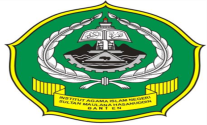 FAKULTAS TARBIYAH DAN KEGURUAN INSTITUT AGAMA ISLAM NEGERI (IAIN) SULTAN MAULANA HASANUDDIN ABNTENNomor	: Nota Dinas			Kepada YthLamp		: Skripsi			Dekan Fakultas Tarbiyah Hal		: Ujian Munaqasah		dan Keguruan		   a.n. Iyah Muhtariyah	IAIN “SMH” Banten		   NIM: 122700471		Di-							Serang Assalamu’alaikum Wr. Wb.Dipermaklumkan dengan hormat, bahwa setelah membaca dan mengadakan perbaikan seperlunya, maka kami berpendapat bahwa skripsi saudari Iyah Muhtariyah, NIM: 122700471 yang berjudul Penerapan Model Student Team Achievement Division (STAD) Untuk Meningkatkan Hasil Belajar Matematika Pada Sifat-sifat Bangun Datar Sederhana (PTK Di Kelas III Madrasah Ibtidaiyah Mathla’ul Anwar Kepuh). Diajukan sebagai salah satu syarat untuk melengkapi ujian munaqasah pada Fakultas Tarbiyah dan Keguruan Institut Agama Islam Negeri Sultan Maulana Hasanuddin Banten.Wassalamu’alaikum Wr. Wb.Serang, 26 Oktober 2016        Pembimbing I				     	       Pembimbing IIDrs. H. Habudin, M.M.Pd		    		Wida Rachmiati, M.PdNIP. 196302011994031002		     		NIP. 198201042006042001PERSETUJUANPenerapan Model Student Team Achievement Division (STAD) Untuk Meningkatkan Hasil Belajar Matematika Pada Sifat-sifat Bangun Datar Sederhana(PTK Di Kelas III Madrasah Ibtidaiyah Mathla’ul Anwar Kepuh)OLEH:IYAH MUHTARIYAHNIM: 122700471MenyutujuiPembimbing I 		                      		Pembimbing IIDrs. H. Habudin, M.M.Pd.			Wida Rachmiati, M.Pd.NIP. 196302011994031002	  		NIP. 198201042006042001MengetahuiDekan 				Ketua JurusanFakultas Tarbiyah dan Keguruan	       Pendidikan Guru Madrasah IbtidaiyahDr. H. Subhan, M.Ed.		      H. M. Rifki Rijal, S.Si.,M.M.Pd.NIP. 196809102000031001		      NIP. 197407311999031001PENGESAHANSkripsi a.n. Iyah Muhtariyah NIM: 122700471 yang berjudul “Penerapan Model Student Team Achievement Division (STAD) Untuk Meningkatkan Hasil Belajar Matematika Pada Sifat-sifat Bangun Datar Sederhana (PTK Di Kelas III Madrasah Ibtidaiyah Mathla’ul Anwar Kepuh)”, telah diujikan dalam sidang Munaqosyah Institut Agama Islam Negeri Sultan Maulana Hasanuddin Banten, pada tanggal 2016Skripsi tersebut telah disahkan dan diterima sebagai salah satu syarat untuk memperoleh gelar Sarjana Pendidikan (S.Pd) pada Fakultas Tarbiyah dan Keguruan Institut Agama Islam Negeri Sultan Maulana Hasanuddin Banten.Serang, 26 Oktober  2016Sidang MunaqosyahKetua Merangkap Anggota		     Sekertaris Merangkap AnggotaH.M. Rifqi Rinal, S.Si.,M.M.Pd    	          Imroatun,S.Pd.I.,M.Ag.NIP. 197407311999031001		          NIP. 197806142011012006AnggotaPenguji I					Penguji IIEko Wahyu Wibowo, S.Si.,M.M	         Birru Muqdamien,M.KomNIP. 197504142003121002		         NIP. 198103202009121003           Pembimbing I				         Pembimbing II Drs. H. Habudin, M.M.Pd.		    	Wida Rachmiati, M.Pd.NIP. 196302011994031002		           NIP.198201042006042001PERSEMBAHANHarta yang tak pernah habis adalah Ilmu pengetahuan dan ilmu yang tak ternilai adalah pendidikan.Dengan segala puja dan puji syukur kepada Allah SWT dan atas dukungan dan do’a dari orang-orang tercinta, akhirnya skripsi ini dapat diselesaikan dengan baik dan tepat pada waktunya. Oleh karena itu, dengan rasa bangga dan bahagia saya khaturkan rasa syukur dan terima kasih saya kepada:Allah SWT, karena hanya atas izin dan karunianyalah maka skripsi ini dapat dibuat dan selesai pada waktunya. Puji syukur yang tak terhingga pada Allah SWT penguasa alam yang meridhoi dan mengabulkan segala do’a.Abah dan Ibu, yang telah memberikan dukungan moril maupun materi serta do’a yang tiada henti untuk kesuksesan saya, karena tiada kata seindah lantunan do’a dan tiada do’a yang paling khusuk selain do’a yang terucap dari Abah Ibu. Ucapan terima kasih saja takkan pernah cukup untuk membalas kebaikan Abah dan Ibu, karena itu terimalah persembahan bakti dan cinta ku untuk kalian Abah Ibu ku.Terima kasih yang sebesar-besarnya untuk kalian semua, akhir kata saya persembahkan skripsi ini untuk kalian semua, orang-orang yang saya sayangi. Dan semoga skripsi ini dapat bermanfaat dan berguna untuk kemajuan ilmu pengetahuan di masa yang akan datang. MOTTO“ORANG YANG PINTAR BUKANLAH ORANG YANG MERASA PINTAR, AKAN TETAPI IA ADALAH ORANG YANG MERASA BODOH, DENGAN BEGITU IA TAK AKAN PERNAH BERHENTI UNTUK TERUS BELAJAR”RIWAYAT HIDUP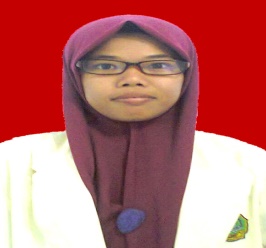 Nama lengkap penulis adalah Iyah Muhtariyah, lahir di Serang pada tanggal 22 Februari 1994 dari pasangan suami istri yang bernama ayahanda H. Mukhtar dan ibunda Pajah. Penulis merupaka anak kesembilan dari 13 bersaudara. Pendidikan formal yang pernah ditempuh penulis antara lain: (MI) Mathla’ul Anwar Kepuh Desa Bantarwaru Kecamatan Cinangka Kabupaten Serang-Banten lulus pada tahun 2006, (MTS) Mathla’ul Anwar Kepuh Desa Bantarwaru Kecamatan Cinangka Kabupaten Serang-Banten lulus pada tahun 2009, (MA) Mathla’ul Anwar Kepuh Desa Bantarwaru Kecamatan Cinangka Kabupaten Serang-Banten lulus pada tahun 2012, dan masuk ke Perguruan Tinggi Institut Agama Islam Negeri (IAIN) Sultan Maulana Hasanuddin Banten pada Fakultas Tarbiyah dan Keguruan, Jurusan Pendidikan Guru Madrasah Ibtidaiyah (PGMI) tahun 2012 di Serang-Banten.